ПоложениеО проведении внутришкольного  конкурса-фестиваля «Страницы любимых произведений»Цели и задачи фестиваля.1. Популяризация искусства художественного чтения, формирование  культуры речи, подлинного интереса и привычки к чтению высокохудожественной прозы и поэзии.2.Повышение уровня понимания литературных произведений учащимися и повышение уровня исполнительского мастерства.3.Активное привлечение учащихся к творческой деятельности;4.Выявление талантливых исполнителей, содействие  росту  их мастерства.Участники фестиваля.Участниками Конкурса являются учащиеся с 1 по 11 класс ГБУСОШ ДО г. Москвы «Класс – центр»;Фестиваль проводится в трех возрастных группах:-1-4 классы (младшая группа), -5-7 классы (средняя группа), -8-11 классы (старшая группа), Тема фестиваля – « Страницы любимых произведений»Очередность выступления: Солисты; Дуэты; Группы (в приложении №1 список рекомендуемых авторов)Условия проведения фестиваля:Фестиваль проводится в рамках ежегодного проведения в «Класс – центре» конкурса-фестиваля чтецов по определенной тематике; По жанрам сценического воплощения:Индивидуальное исполнение; Литературный дуэт;  Групповое исполнение (коллективный рассказ);Литературная композиция; По литературным жанрам:Художественная прозаПоэзия, басня, былина и т.д.;Число участников не ограничиваетсяФестиваль проводится в 2 этапа1й этап проходит внутри каждого класса и может быть проведен в форме литературного салона (гостиной), классного часа, концертного исполнения и т.д (учащиеся старших классов в первом этапе участие не принимают)На  2й этап приглашаются те, кого рекомендовал педагог или классный руководитель. В  средней и старшей группе фестиваль может быть проведен в форме гостиной или  салона  с «живой музыкой».По итогам фестиваля проводится Гала-концерт и награждение;победители фестиваля будут рекомендованы для участия в городских конкурсах художественного слова Департамента культуры г.Москвы, а также в конкурсах и фестивалях федерального и международного значения.Каждый исполнитель представляет только одно произведение или отрывок из произведения;	Продолжительность сольного выступления – не более 3-х минут;Продолжительность выступления дуэта – не более 3-х минут;Продолжительность выступления группы – не более 7минут;	Продолжительность звучания композиции – не более 15 минут;Порядок проведения фестиваля:Начальный этап определяет участников до 15 ноября 2019 г.;Второй этап – с 28 по 30 ноября 2019 г.;Финальный этап - Гала – концерт – 30 ноября 2019 г.;Оценка работ и награждение участников фестиваля:В каждой возрастной группе присуждается 1е, 2е и 3е места.В каждой возрастной группе могут быть следующие номинации:- «За артистизм»;-«Дебют»;-«За преданность конкурсу»;-«Дуэты»;-«Коллективный рассказ»;-«За оригинальность исполнения»;-«Неожиданное прочтение»- Иные номинации, возникшие по ходу фестиваля;Порядок оформления заявок участников конкурса:Заявки принимаются до 15 ноября 2019 г. (форма заявки прилагается, приложение №2).В заявке указывается технические потребности для участника (свет, музыка, иное). Видеосъемка выступления участников фестиваля  будет доступна на сайте школы.Оргкомитет:Подготовку и проведение Конкурса осуществляет Оргкомитет; Для подведения итогов создается компетентное жюри, в состав которого входят приглашенные специалисты этого жанра, педагоги «Класс-Центра»; Награждение проходит на гала-концерте и директорской перемене.Состав оргкомитета конкурса-фестиваля:Руководитель оргкомитета -  Сомонова Н.В.Оргкомитет: Капская Е.А., Алейникова И.Е., Соломатина Ю.И., Ашихина А. классные руководители, преподаватели актерского мастерства и сцен.речи, учителя литературы.Администратор: Иванова О.В.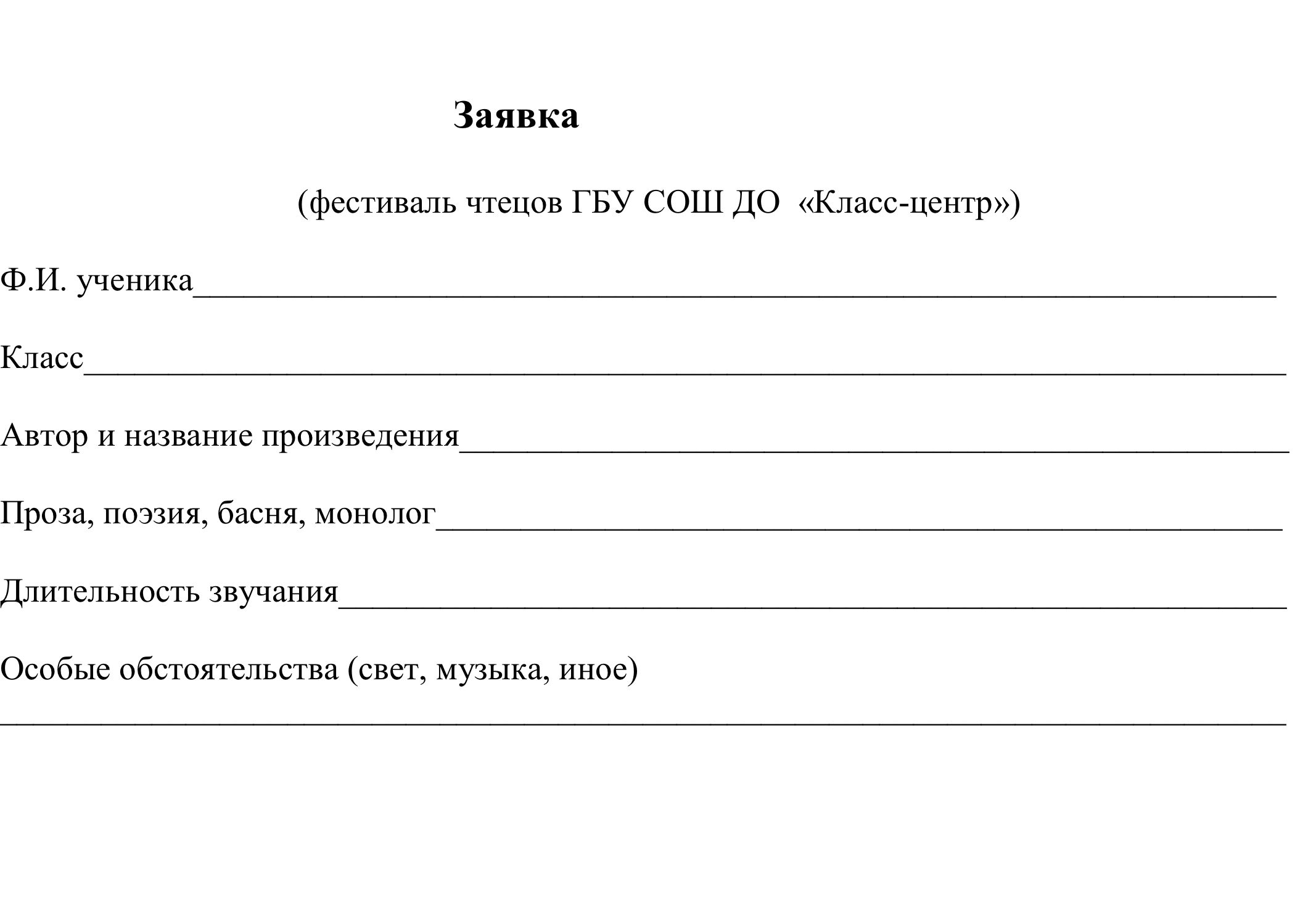 